Qui fait quoi au collège ?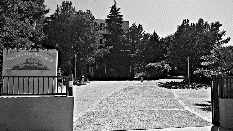 La vie de la communauté est régie par un ensemble de règles de vie. Chaque partenaire ; le collège, l’élève et la famille se doit de les respecter.Qui fait quoi au collège ?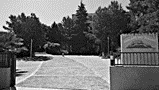 La vie de la communauté est régie par un ensemble de règles de vie, chaque partenaire ; le collège, l’élève et la famille se doit de les respecter.L’élèveLa familleLe collègeLe collègeLe carnet de corres-pondanceLe carnet de corres-pondance- Je l’ai toujours sur moi et je le garde en bon état.- la photo et l’emploi du temps sont obligatoires.- Je suis responsable de la transmission des informations.- Je le dépose dans la caisse quand j’arrive au collège si j’ai un billet ou un mot à faire valider.-  Complète et renseigne et signe toutes les rubriques en début d’année.- Le consulte régulièrement (une fois par semaine minimum).- Signe toute information donnée par le collège.-  La famille peut recevoir des informations générales par mail et/ou Pronote.- C’est le lien essentiel entre la famille et le collège avec Pronote.- Il contient le règlement intérieur du collège et les différentes chartes, l’emploi du temps, les autorisations de sortie…- Il permet la transmission d’informations ponctuelles et de documents parfois transmis par les enseignants.- C’est le lien essentiel entre la famille et le collège avec Pronote.- Il contient le règlement intérieur du collège et les différentes chartes, l’emploi du temps, les autorisations de sortie…- Il permet la transmission d’informations ponctuelles et de documents parfois transmis par les enseignants.Absence de l’élèveAbsence de l’élève- Je me présente au portail et dépose mon carnet contenant le billet d’absence rempli par ma famille dans la caisse dès mon retour.- Prévient le collège par téléphone le jour même de l’absence ou par écrit (ou les jours précédents en cas d’absence programmée).- Justifie l’absence en renseignant les deux volets du billet d’absence dans le carnet.- Contrôle les absences. - Informe les familles des absences des élèves.- Exige la justification des absences sur le carnet.- Contrôle les absences. - Informe les familles des absences des élèves.- Exige la justification des absences sur le carnet.Retard de l’élèveRetard de l’élève - Aucun retard ne sera accepté, l’élève sera accueilli en étude. - Je suis sanctionné si mes retards sont trop fréquents. - Signe le retard mentionné dans le carnet. - Fait le nécessaire pour que l’élève arrive à l’heure.-   Contrôle les retards.- Informe les familles des retards des élèves. - Exige la justification des retards sur le carnet.-   Contrôle les retards.- Informe les familles des retards des élèves. - Exige la justification des retards sur le carnet.C.D.IC.D.I- Je me rends au C.D.I après m’être inscrit.- J’y travaille calmement et en silence.- Ne peut y accéder (au même titre qu’aux salles de cours). - Veille à ce que les documents prêtés soient rendus en bon état et dans les délais. - Le professeur guide les élèves vers l’autonomie. - Le professeur veille à ce que le C.D.I soit un espace de travail ou de lecture.-  Le professeur propose en lien avec les enseignants des activités pédagogiques et éducatives pour la réussite des élèves. - Le professeur guide les élèves vers l’autonomie. - Le professeur veille à ce que le C.D.I soit un espace de travail ou de lecture.-  Le professeur propose en lien avec les enseignants des activités pédagogiques et éducatives pour la réussite des élèves. Psy-E.N- Je prends rendez-vous auprès du bureau de Vie Scolaire 1 pour avoir des informations et une aide sur mon orientation.- Je prends rendez-vous auprès du bureau de Vie Scolaire 1 pour avoir des informations et une aide sur mon orientation.- Prend rendez-vous auprès de la Vie Scolaire 1 pour avoir des conseils sur l’orientation de mon enfant.- Prend rendez-vous auprès de la Vie Scolaire 1 pour avoir des conseils sur l’orientation de mon enfant.- Assure une information continue sur le parcours Avenir. L’élèveLa familleLe collègeLe collègeLe carnet de corres-pondanceLe carnet de corres-pondance- Je l’ai toujours sur moi et je le garde en bon état.- la photo et l’emploi du temps sont obligatoires.- Je suis responsable de la transmission des informations.- Je le dépose dans la caisse quand j’arrive au collège si j’ai un billet ou un mot à faire valider.- Complète et renseigne et signe toutes les rubriques en début d’année.- Le consulte régulièrement (une fois par semaine minimum).- Signe toute information donnée par le collège.- La famille peut recevoir des informations générales par mail et/ou Pronote.- C’est le lien essentiel entre la famille et le collège avec Pronote.- Il contient le règlement intérieur du collège et les différentes chartes, l’emploi du temps, les autorisations de sortie…- Il permet la transmission d’informations ponctuelles et de documents parfois transmis par les enseignants.- C’est le lien essentiel entre la famille et le collège avec Pronote.- Il contient le règlement intérieur du collège et les différentes chartes, l’emploi du temps, les autorisations de sortie…- Il permet la transmission d’informations ponctuelles et de documents parfois transmis par les enseignants.Absence de l’élèveAbsence de l’élève- Je me présente au portail et dépose mon carnet contenant le billet d’absence rempli par ma famille dans la caisse dès mon retour.- Prévient le collège par téléphone le jour même de l’absence ou par écrit (ou les jours précédents en cas d’absence programmée).- Justifie l’absence en renseignant les deux volets du billet d’absence dans le carnet.- Contrôle les absences. - Informe les familles des absences des élèves.- Exige la justification des absences sur le carnet.- Contrôle les absences. - Informe les familles des absences des élèves.- Exige la justification des absences sur le carnet.Retard de l’élèveRetard de l’élève - Aucun retard ne sera accepté, l’élève sera accueilli en étude. - Je suis sanctionné si mes retards sont trop fréquents. - Signe le retard mentionné dans le carnet. - Fait le nécessaire pour que l’élève arrive à l’heure.-   Contrôle les retards.- Informe les familles des retards des élèves. - Exige la justification des retards sur le carnet.-   Contrôle les retards.- Informe les familles des retards des élèves. - Exige la justification des retards sur le carnet.C.D.IC.D.I- Je me rends au C.D.I après m’être inscrit.- J’y travaille calmement et en silence.- Ne peut y accéder (au même titre qu’aux salles de cours). - Veille à ce que les documents prêtés soient rendus en bon état et dans les délais. - Le professeur guide les élèves vers l’autonomie. - Le professeur veille à ce que le C.D.I soit un espace de travail ou de lecture.-  Le professeur propose en lien avec les enseignants des activités pédagogiques et éducatives pour la réussite des élèves. - Le professeur guide les élèves vers l’autonomie. - Le professeur veille à ce que le C.D.I soit un espace de travail ou de lecture.-  Le professeur propose en lien avec les enseignants des activités pédagogiques et éducatives pour la réussite des élèves. Psy-E.N- Je prends rendez-vous auprès du bureau de Vie Scolaire 1 pour avoir des informations et une aide sur mon orientation.- Je prends rendez-vous auprès du bureau de Vie Scolaire 1 pour avoir des informations et une aide sur mon orientation.- Prend rendez-vous auprès de la Vie Scolaire 1 pour avoir des conseils sur l’orientation de mon enfant.- Prend rendez-vous auprès de la Vie Scolaire 1 pour avoir des conseils sur l’orientation de mon enfant.-  Assure une information continue sur le parcours Avenir. E.P.S- Si je suis souffrant, je le signale au professeur qui avise. C’est le seul qui peut décider de me garder en classe ou non, selon mon état de santé.- Si je suis dispensé de pratique sportive, je ne suis pas dispensé de présence en cours. - Veille à ce que l’élève prenne sa tenue d’E.P. S ou de natation (dans son sac).- Pour chaque cours, la famille veille à la présence de son enfant à ce cours comme à tous les autres. Elle veille au matériel demandé (maillot de bain une pièce, bonnet de bain, gel douche…) - Veille à ce que l’enseignement de l’E.P.S puisse être assuré pour tous les élèves, y compris les dispensés. Infirmerie- Si je suis malade, je demande l’autorisation à mon professeur de me rendre à l’infirmerie- En cas d’urgence pour moi ou un de mes camarades, je préviens un adulte.- A la responsabilité quotidienne de la santé de son enfant, l’infirmerie scolaire ne peut que gérer les urgences. - Sera avertie (N° de téléphone mis à jour) et devra venir chercher l’enfant en cas de besoin. - L’infirmerie n’est pas un centre de soin.- En cas de nécessité, le SAMU est contacté. Respect du règlement - Je m’engage à adopter une tenue et un comportement corrects. - Je n’introduis au collège, ni objet de valeur, ni objet ou produit toxique ou dangereux. - L’usage du téléphone portable est interdit dans l’établissement. - S’engage à faire respecter les règles du collège et de la vie en société. - Avertit de tout manquement de la part de l’élève et des sanctions mises en place. - Dans le collège, une tenue correcte est exigée, les jeux dangereux sont interdits de même que toutes sortes de violences PunitionsSanctions- J’effectue les punitions qui me sont données.- Je me présente aux heures de retenue auxquelles je suis convoqué.- Consulte Pronote régulièrement et prend connaissance des punitions et des sanctions. - Veille à respecter et à faire respecter le règlement intérieur du collège. - Adopte une attitude constructive quant aux punitions données et aux sanctions prises. - Est garant de la sécurité et du bon déroulement de la scolarité des élèves par le biais du règlement intérieur : Tout manquement à celui-ci sera sanctionné (devoir supplémentaire, retenue, avertissement, blâme,Exclusion temporaire, commission éducative d’avertissement, conseil de discipline, mesure de responsabilisation). E.P.S- Si je suis souffrant, je le signale au professeur qui avise. C’est le seul qui peut décider de me garder en classe ou non, selon mon état de santé.- Si je suis dispensé de pratique sportive, je ne suis pas dispensé de présence en cours. - Veille à ce que l’élève prenne sa tenue d’E.P. S ou de natation (dans son sac).- Pour chaque cours, la famille veille à la présence de son enfant à ce cours comme à tous les autres. Elle veille au matériel demandé (maillot de bain une pièce, bonnet de bain, gel douche…) - Veille à ce que l’enseignement de l’E.P.S puisse être assuré pour tous les élèves, y compris les dispensés. Infirmerie- Si je suis malade, je demande l’autorisation à mon professeur de me rendre à l’infirmerie- En cas d’urgence pour moi ou un de mes camarades, je préviens un adulte.- A la responsabilité quotidienne de la santé de son enfant, l’infirmerie scolaire ne peut que gérer les urgences. - Sera avertie (N° de téléphone mis à jour) et devra venir chercher l’enfant en cas de besoin. - L’infirmerie n’est pas un centre de soin.- En cas de nécessité, le SAMU est contacté. Respect du règlement - Je m’engage à adopter une tenue et un comportement corrects. - Je n’introduis au collège, ni objet de valeur, ni objet ou produit toxique ou dangereux. - L’usage du téléphone portable est interdit dans l’établissement. - S’engage à faire respecter les règles du collège et de la vie en société. - Avertit de tout manquement de la part de l’élève et des sanctions mises en place. - Dans le collège, une tenue correcte est exigée, les jeux dangereux sont interdits de même que toutes sortes de violences. PunitionsSanctions- J’effectue les punitions qui me sont données.- Je me présente aux heures de retenue auxquelles je suis convoqué.- Consulte Pronote régulièrement et prend connaissance des punitions et des sanctions. - Veille à respecter et à faire respecter le règlement intérieur du collège. - Adopte une attitude constructive quant aux punitions données et aux sanctions prises. - Est garant de la sécurité et du bon déroulement de la scolarité des élèves par le biais du règlement intérieur : Tout manquement à celui-ci sera sanctionné (devoir supplémentaire, retenue, avertissement, blâme,exclusion temporaire, commission éducative d’avertissement, conseil de discipline, mesure de responsabilisation). 